ESTRATEGIAS EFECTIVASAdemás de la instrucción explícita y sistemática enconciencia fonológica y conciencia fonémica,fonética y reconocimiento de palabras, ortografía, fluidez,vocabulario y comprensión ...∙ Estrategias de autocontrol∙ Técnicas de memoria para recordar procesos ∙Enseñe y practique explícitamente habilidades para organizar,gestión del tiempo y revisión de la informaciónPOSIBLES ALOJAMIENTOSA SER DETERMINADO PORCOMITÉ∙ Copias de notas (por ejemplo, proporcionadas por el maestro o un compañero)∙ Ayuda para tomar notas∙ Tiempo adicional en las asignaciones de clase ypruebas∙ Asignaciones reducidas / abreviadas (por ejemplo, fragmentaciónasignaciones en unidades manejables, menoselementos dados en una prueba en el aula oasignación de tarea sin eliminarconceptos o planificador del estudiante para ayudar conasignaciones)∙ Lugar de prueba alternativo que proporciona unmedio ambiente y reduce las distracciones∙ Asignación de asientos prioritarios∙ Lectura oral de instrucciones o material escrito ∙Bancos de palabras∙ Audiolibros∙ Texto a voz∙ Voz a texto∙ Deletreos electrónicos∙ Diccionarios electrónicos∙ Tablas de fórmulas∙ Herramientas y funciones de aprendizaje adaptativo en programas de software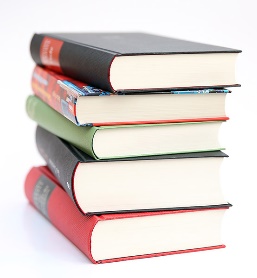 Recursos para adaptaciones de exámenes estatales:https://tea.texas.gov/student-assessment/testing/student-assessment-overview/accommodation-resourcesContactos para más información Consultor estatal sobre dislexia Servicio educativo de la Región 10 Center 400 E. Spring Valley Road Richardson, TX 75083-1300 Línea directa de dislexia de Texas: 1 (800) 232-3030www.region10.org/dyslexia/indexCoordinadora estatal de artes del lenguaje inglés / lecturaDivisión de Currículo de la Agencia de Educación de Texas 1701 N.Congress Avenue (512) 463-9581www.tea.state.tx.us /index2.aspx?id=4434Contactos de dislexia en el Servicio de Educación Regional de Texas Centros http:www.tea.state.tx.us/regional_services/esc/El manual de dislexia, actualización de 2018https://tea.texas.gov/academics/dyslexia/English 2021https://tea.texas.gov/sites/default/files/texas-dyslexia-handbook-2021.pdfContacto de dislexia del distrito / campus:Director de Programas Especiales y Currículo de Hughes Springs ISD  903-639-3810Recursos para padres:International Dyslexia Associationhttp://www.interdys.orgAcademic Language Therapy Associationhttp://www.altaread.orgBooksharehttp://www.accessiblebooks4tx.org/Learning Allyhttps://www.learningally.org/state-landingpages/texas/Texas College and Career Readiness Support Centerhttp://txccrsc.org/Texas Talking Books Programhttp://texastalkingbooks.orgIDEA/504/RtIRespuesta a la intervención: un enfoque de varios pasos, o por niveles, para proporcionar servicios e intervenciones en niveles cada vez mayores de intensidad para los estudiantes que tienen dificultades para aprender.Sección 504: proporciona igualdad de oportunidades a los estudiantes elegibles con discapacidades en comparación con sus compañeros sin discapacidades. Brinda apoyo e intervenciones a través de la educación general.IDEA: asegura que todos los niños con discapacidadestengan disponible una educación pública gratuita y apropiada. Proporciona servicios y apoyos educativos suplementarios individuales además de lo que se proporciona a los estudiantes en el plan de estudios general para garantizar que el niño tenga acceso y se beneficie del plan de estudios general.Programa de dislexiaConciencia paraEducadores yPadres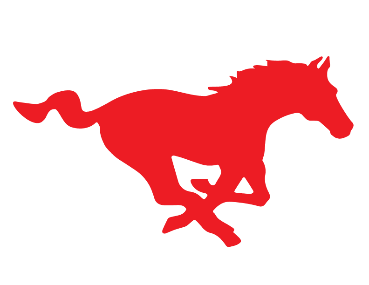 HUGHES SPRINGSISD               Qué es la dislexia?               ¿Cómo evaluamos y               identificarse para la dislexia?               Cuáles son las estrategias efectivas               para estudiantes con dislexia?               ¿Quién imparte instrucción para               estudiantes con dislexia?               Que adaptaciones son               disponible para estudiantes con               ¿dislexia?               Cuál es la diferencia entre IDEA, Sección 504  y RtI?               Para quien me comunico               información o inquietudes?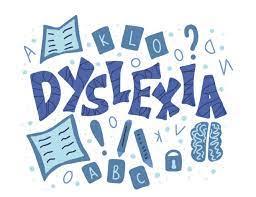   ¿QUÉ ES LA DISLEXIA?La definición actual de la Asociación Internacional de Dislexia establece:La dislexia es una discapacidad específica del aprendizaje quees de origen neurobiológico. Se caracteriza por dificultades con la precisióny / o reconocimiento de palabras fluido y deficienteHabilidades de ortografía y decodificación. EstasLas dificultades típicamente resultan de un déficit en el componente fonológico del lenguaje que a menudo es inesperado en relación con otroshabilidades cognitivas y la provisión deinstrucción eficaz en el aula. Secundariolas consecuencias pueden incluir problemas encomprensión de lectura y experiencia de lectura reducida que pueden impedir el crecimiento del vocabulario y el conocimiento previo.Referenced in 2021 Dyslexia Handbook ¿CÓMO SE EVALÚA LA DISLEXIA?PARA E IDENTIFICADO?La ley que se aplica a un estudiante individual esdeterminado por los datos y las necesidades individuales del estudiante.Si un equipo determina que los datos conducen a lasospecha de una discapacidad, el equipo debe referir al estudiante para una evaluación bajo IDEA. Si un estudiante es sospechoso de tener una discapacidad y se toma la determinación de evaluar a través de IDEA, toda la educación especialse deben seguir los procedimientos..Si, según los datos, el equipo sospecha que un estudiantetiene dislexia o un trastorno relacionado, pero no creeque la educación especial es necesaria para satisfacer las necesidades del estudiante.necesidades, el equipo debe referir al estudiante al comité de la Sección 504. Este comité utilizará la FIIE y desarrollará un plan apropiado para el estudiante sin demora.Todos los estudiantes de escuelas públicas deben ser evaluadospara la dislexia en el jardín de infantes y el primer grado.Además, los estudiantes que se inscriben en escuelas públicas enTexas debe ser evaluado por dislexia y problemas relacionados.trastornos "en momentos apropiados" (TEC §38.003 (a)).Las escuelas deben recomendar una evaluación para la dislexia si el estudiante demuestra lo siguiente:• Rendimiento deficiente en una o más áreas de la lecturay ortografía inesperada para la edad del estudiante /calificación• Características y factores de riesgo de la dislexiaCuando se recomienda una evaluación formal, la escueladebe completar el proceso de evaluación como se describe enOCURRENCIA. Garantías procesales bajo IDEA y la Sección 504debe seguirse. Las evaluaciones formales valorarían lahabilidades académicas y procesos cognitivos relacionados con la dislexia. Las decisiones deben ser tomadas por el comité ARD.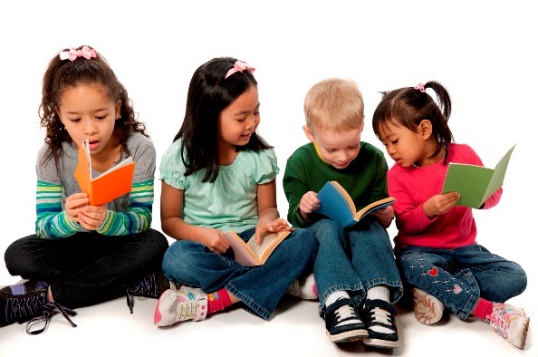 PREGUNTAS PARA DETERMINARDISLEXIA:1. ¿Los datos muestran las siguientes características de¿dislexia?    ◊ Dificultad para leer palabras con precisión y / o fluidez    ◊ Pobres habilidades de ortografía    ◊ Poca capacidad de decodificación2. ¿Son estas dificultades (típicamente) el resultado de un déficit en el componente fonológico del lenguaje?3. ¿Son estas dificultades inesperadas para el estudiante?edad en relación con los otros aspectos cognitivos del estudiante.habilidades y provisión de un aula eficaz¿instrucción?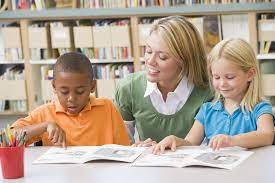 ¿QUIÉN OFRECE LA INSTRUCCIÓN?Un maestro certificado que haya sido capacitado en dislexia ytrastornos relacionados y el plan de estudios de instrucción que el distrito ha desarrollado o comprado para su uso con estudiantes con dislexia, así como en estrategias de instrucción que utilizan métodos fonéticos individualizados, intensivos, multisensoriales.